МКОУ  Аркасская общеобразовательная школа.СправкаМероприятий по реализации целевой программы  за 4квартал « ПротиводействиеЭкстремизму и терроризму на  2017-2018гг». ИнформацияО проведенных  мероприятий по реализаций целевой программы «Противодействие   экстремизму   и терроризму  на 2017-18гг».Наша основная задача:  реализация системы мер, направленных  на профилактику экстремизма и терроризма.  Поднять уровень воспитательной работы среди молодёжи.Прошли интересные классные часы с приглашением родителей, учителей« Планета толерантности».  « Терроризм  угроза обществу».Учительница  рисования Алиева Элени  Басировна  организовала и провела конкурс  плакатов  и  рисунков на тему « Мы против терроризма».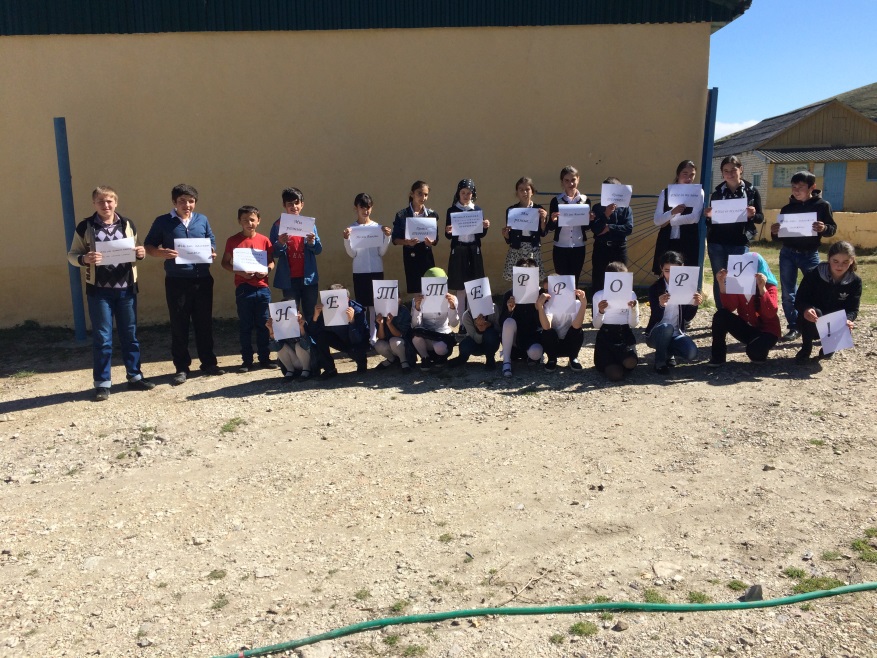 Акция «Сделаем мир добрее».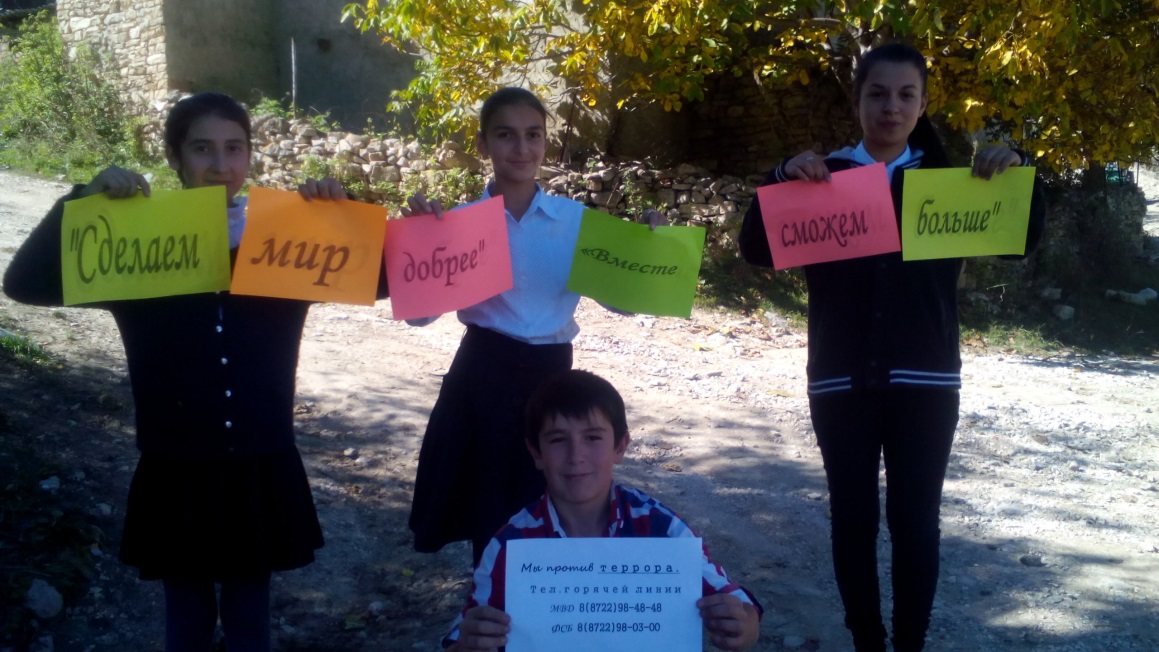 №мероприятиедатаклассКолич. Уч-сяОтветственные.1. Классный час на тему; Сделаем мир добрее.11.10.20171-935Зам по ВРВожатая.2.Классные часы на тему:  « Планета толерантности» «  Терроризм -  угроза обществу».    20.10.2017.1-935Класс руки.3.Конкурс плакатов на  тему: Мы против терроризма.25.11.2017г.1-9.35.Алиева Э.Б.4.Терроризм истоки и последствия.23.11.20175-712ШахбановаХатимат.